Turniej piłki siatkowej „dwójek” Za nami kolejny turniej piłki siatkowej „Dwójek” . Do tegorocznych  zmagań sportowych przystąpiło łącznie 14 par, a zawody były rozgrywane w systemie do jednego zwycięskiego seta, co pozwalało na prowadzenie zawodów w sposób  umożliwiający graczom rozegranie więcej niż jednego spotkania w całym turnieju. Zmagania siatkarskie cieszyły się ogromną popularnością  wśród młodzieży. Po raz kolejny pokazały umiejętności sportowe oraz kunszt siatkarski młodzieży. Podczas rozgrywania całego turnieju mogliśmy oglądać szereg spektakularnych zagrywek, zbić i odbiorów, którymi młodzież popisywała się wprowadzając jednocześnie zgromadzoną publiczność w wyśmienity sportowy nastrój. Zawody dawały również możliwość zdrowej rywalizacji sportowej, a ich głównym celem było podnoszenie sprawności fizycznej i umiejętności ruchowych młodzieży, rozbudzanie zainteresowań daną dyscypliną sportu, wyrabianie odpowiedniej motywacji, właściwego zachowania sportowego jak również współdziałania w zespole. Turniej „dwójek” pokazał, że młodzież bardzo chętnie angażuje się przedsięwzięcia sportowe organizowane w naszej szkole. Wszystkim uczestnikom zmagań oraz organizatorom należą się słowa uznania za udział, organizację i zaangażowanie w zawody. Po zakończeniu zmagań zawodnicy usłyszeli wiele pozytywnych opinii na temat ich występów, a finaliści zostali nagrodzeni pamiątkowymi medalami i pucharami, które wręczył dyrektor szkoły.Klasyfikacja końcowa:I miejsce –Norbert Krukowski i Dawid KaszubaII miejsce- Maciej Górny i Bartosz BrzęckiIII miejsce- Kamil Frątczak i Michał górny                                                            mgr Dariusz Bibel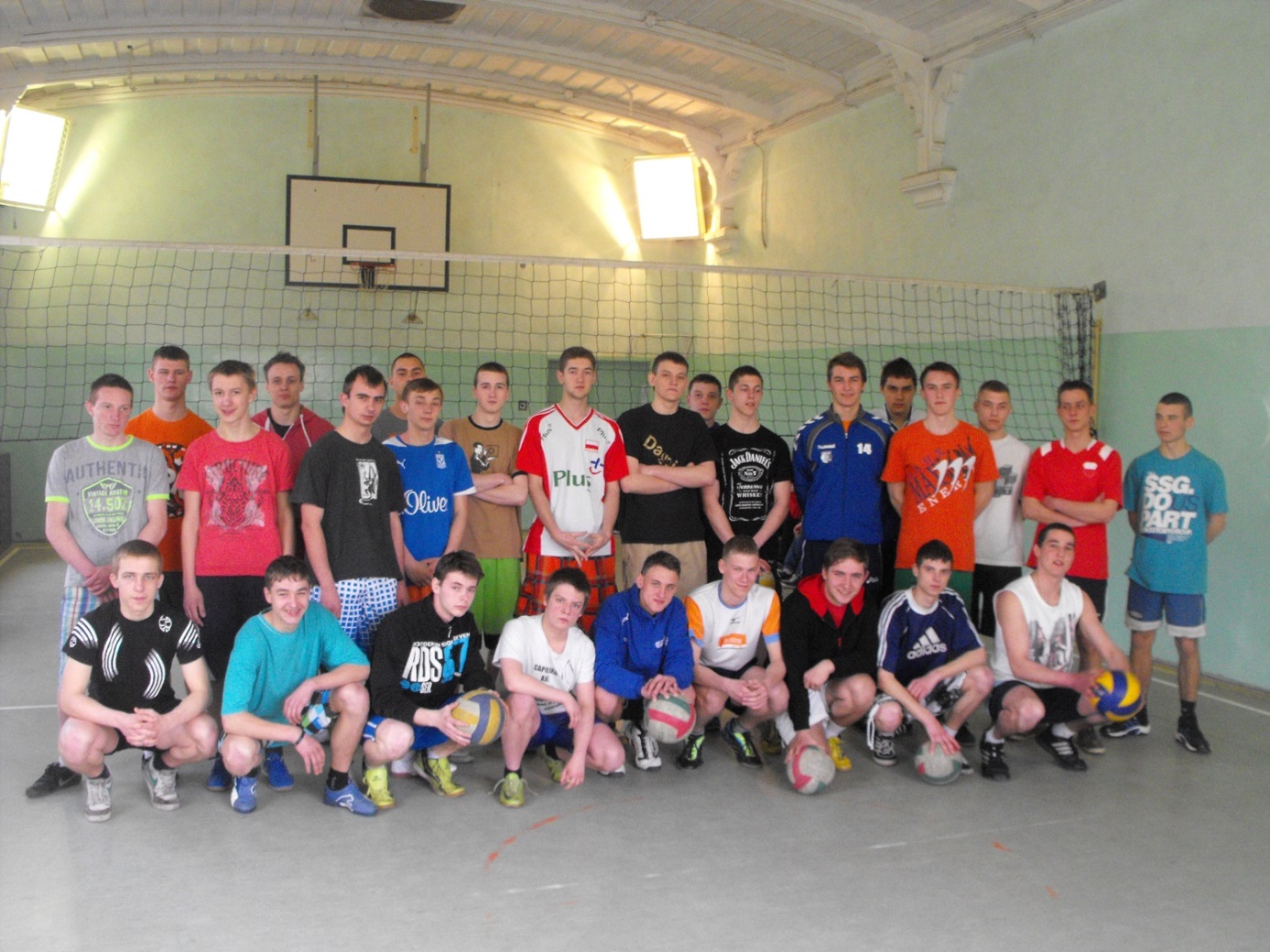 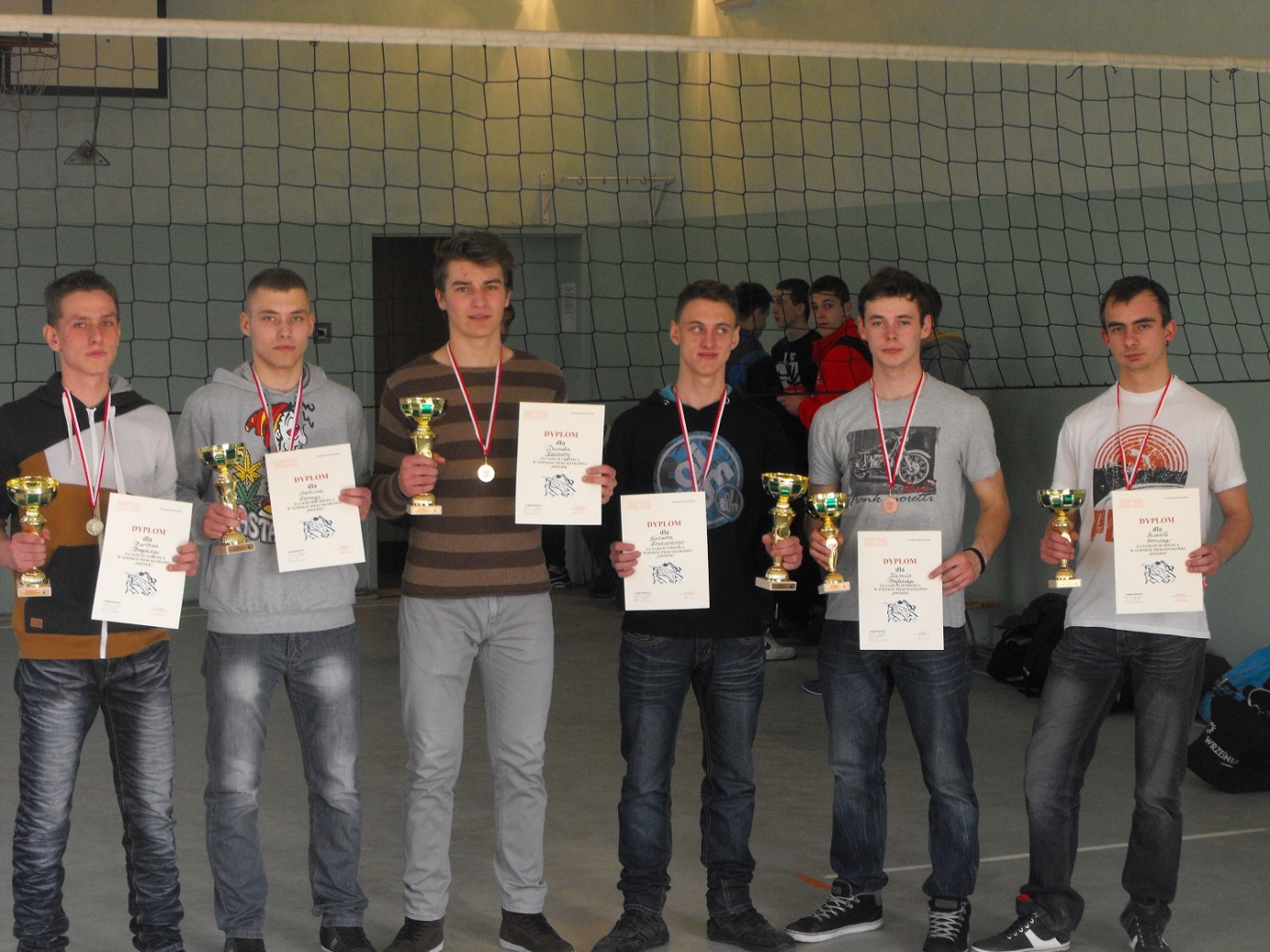 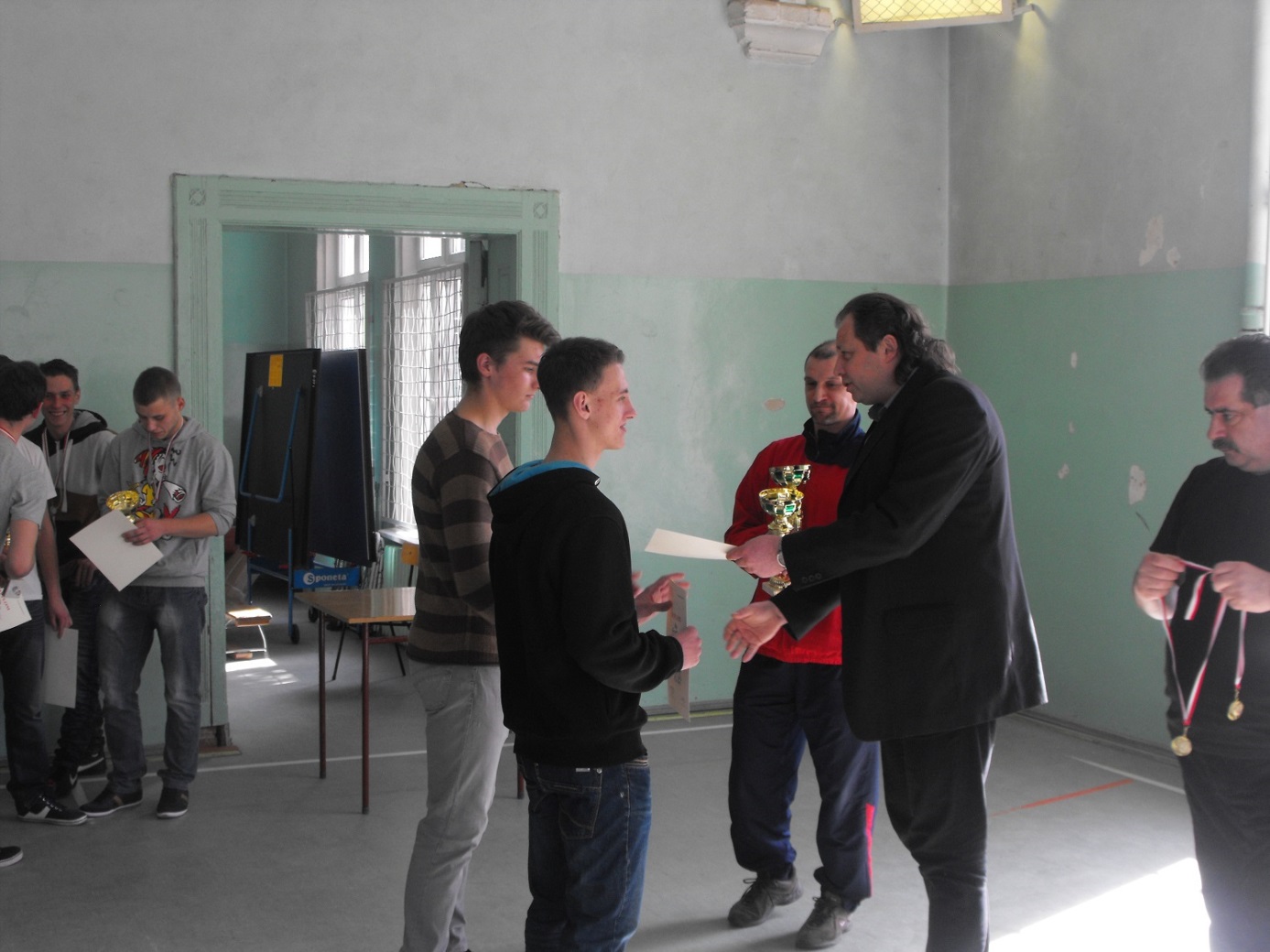 